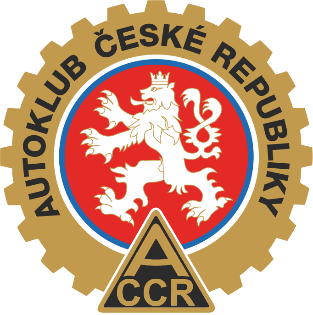 Potvrzení o seznámení se s podklady Školení 2021Já, níže podepsaný/á  					, nar. 				,bytem 								, níže svým podpisem stvrzuji, že jsem se dne				seznámil s obsahem on-line školení pro rok 2021 pro akreditovaná media a jeho obsahu jsem plně porozuměl.  Beru na vědomí, že nesplnění výše uvedených podmínek bude mít za následek nemožnost akreditace na závodech rally uskutečňujících se v rámci sportovní autority AČR do doby, než dojde k nápravě. V				dne Podpis: